MATEMATIKA, TOREK, 5. 5. 2020KAJ PRAVIŠ NA TO, DA BI DANES MALO MERIL/A DOLŽINO?NE POTREBUJEŠ METRA! IMAŠ 2 NOGI IN 1 ROKO? NO, TO JE VSE KAR POTREBUJEŠ ZA TO NALOGO. AJA, PA ŠE MAMICO ALI ATIJA ALI SESTRICO IN BRATCA…VSAK, KI IMA 15 MINUT ČASA, NAJ SKUPAJ S TABO IZMERI DOLŽINO NEKEGA PROSTORA ALI PREDMETA S SVOJIMI KORAKI, STOPALI IN PEDMI.PODATKE VPISUJ V TABELO IN SVOJE PODATKE PRIMERJAJ Z OSTALIMI PODATKI.MERIM DOLŽINO ___________________________ (IZBERI NEK PROSTOR ALI PREDMET – HODNIK, SOBO, KUHINJO, PLOČNIK, OGRAJO, KAVČ, HLOD, ZELENICO, POTKO…….)STE VSI NAMERILI ENAKO ŠTEVILO KORAKOV, STOPAL IN PEDI?DA				NEČE NE, RAZLOŽI, ZAKAJ NISTE IZMERILI ENAKO ŠTEVILO?___________________________________________________________________  ___________________________________________________________________ ___________________________________________________________________ČE SE TI ZDI PREVEČ OTROČJE MERITI V KORAKIH IN STOPALIH PA V PEDEH, IMAM ENO BOLJ STROKOVNO IN NATANČNO NALOGO ZATE: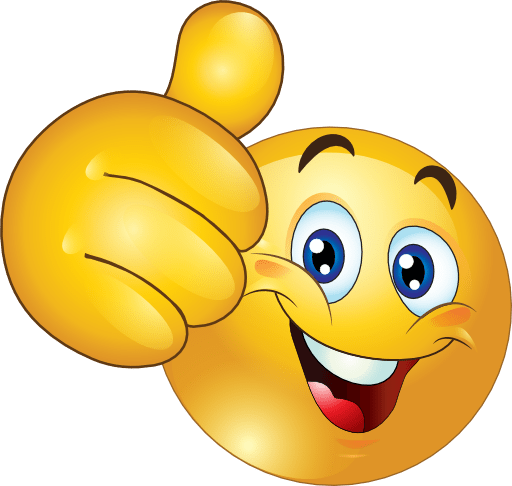 KLIKNI ZA REŠEVANJE: IZMERI RIBEPRIKAZALA SE TI BO TAKŠNA NALOGA. V ZGORNJEM LEVEM KOTU LAHKO NASTAVIŠ DOLŽINO NALOGE NA 10, 20 ALI 30 MERITEV. STOPNJA 1 JE NAJLAŽJA IN ZATE PRIMERNA. MERIŠ S ŠABLONO V CENTIMETRIH – cm.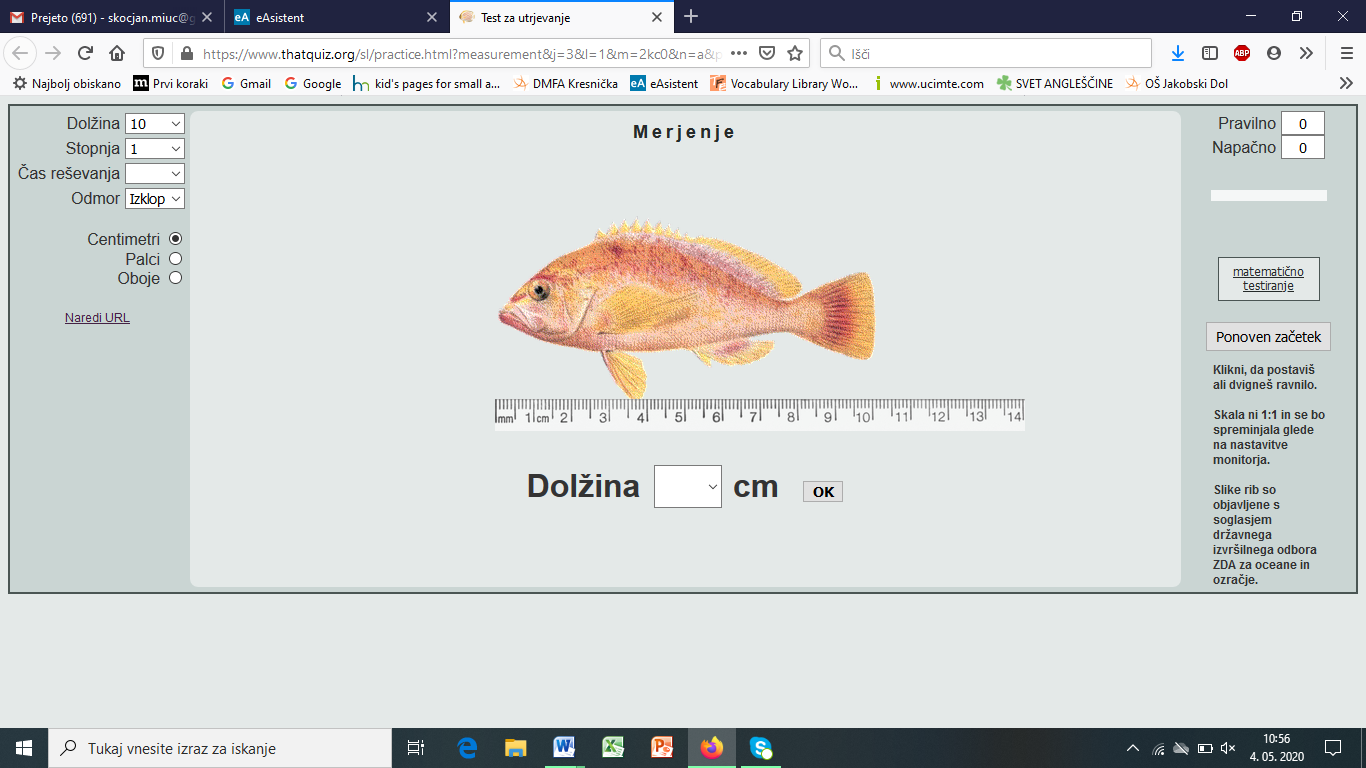 OTROCI, STARŠIŠTEVILO KORAKOV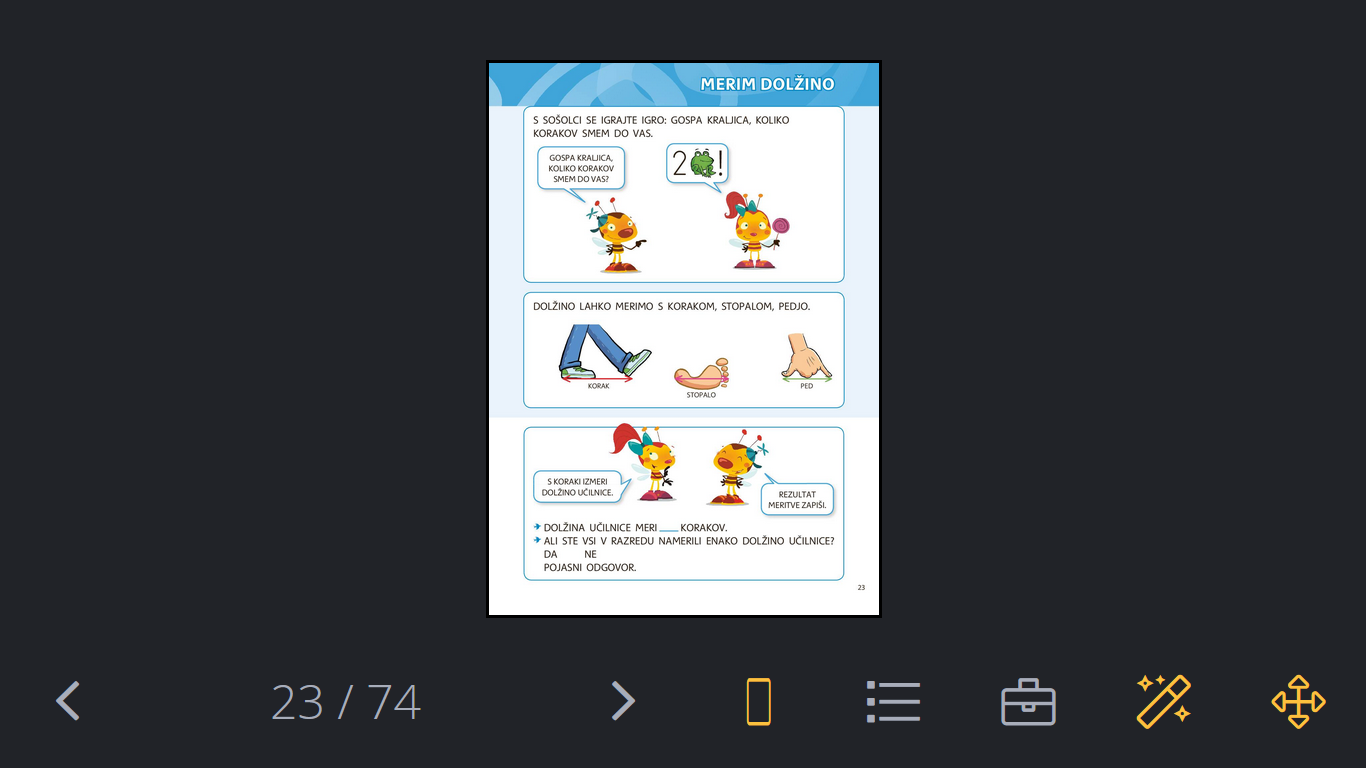 ŠTEVILO STOPALŠTEVILO PEDITI!MAMAATIBRAT ALI SESTRA